В пятницу малый зал ЦДК принимал гостей уже со всей республики – участников первого в масштабах РБ выездного семинара, посвященного актуальной проблеме охране памятников истории и культуры в Республике Башкортостан. Были затронуты актуальные проблемы в деле сохранности культурного наследия в республике – археологических, культурных, исторических объектов.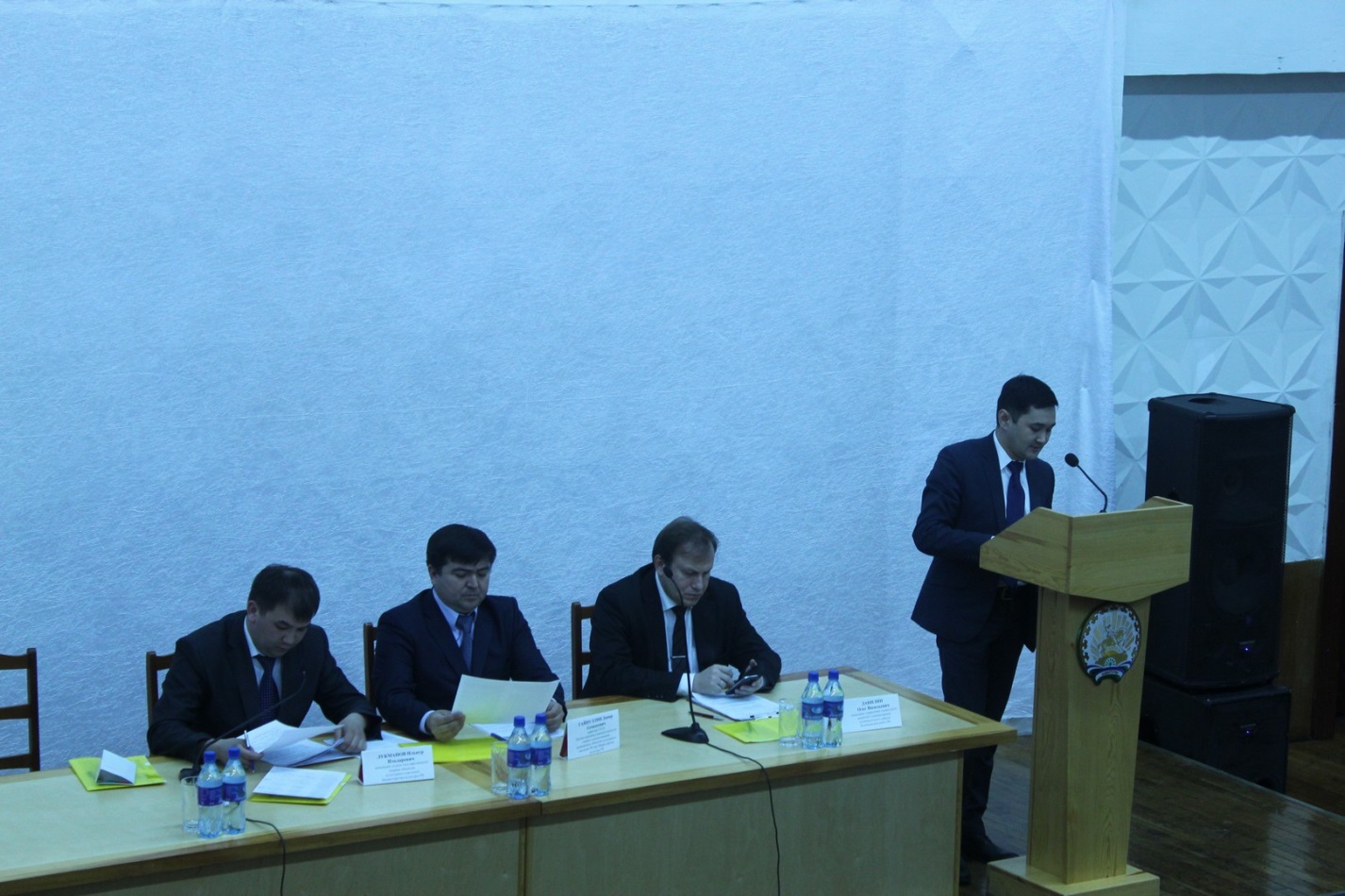 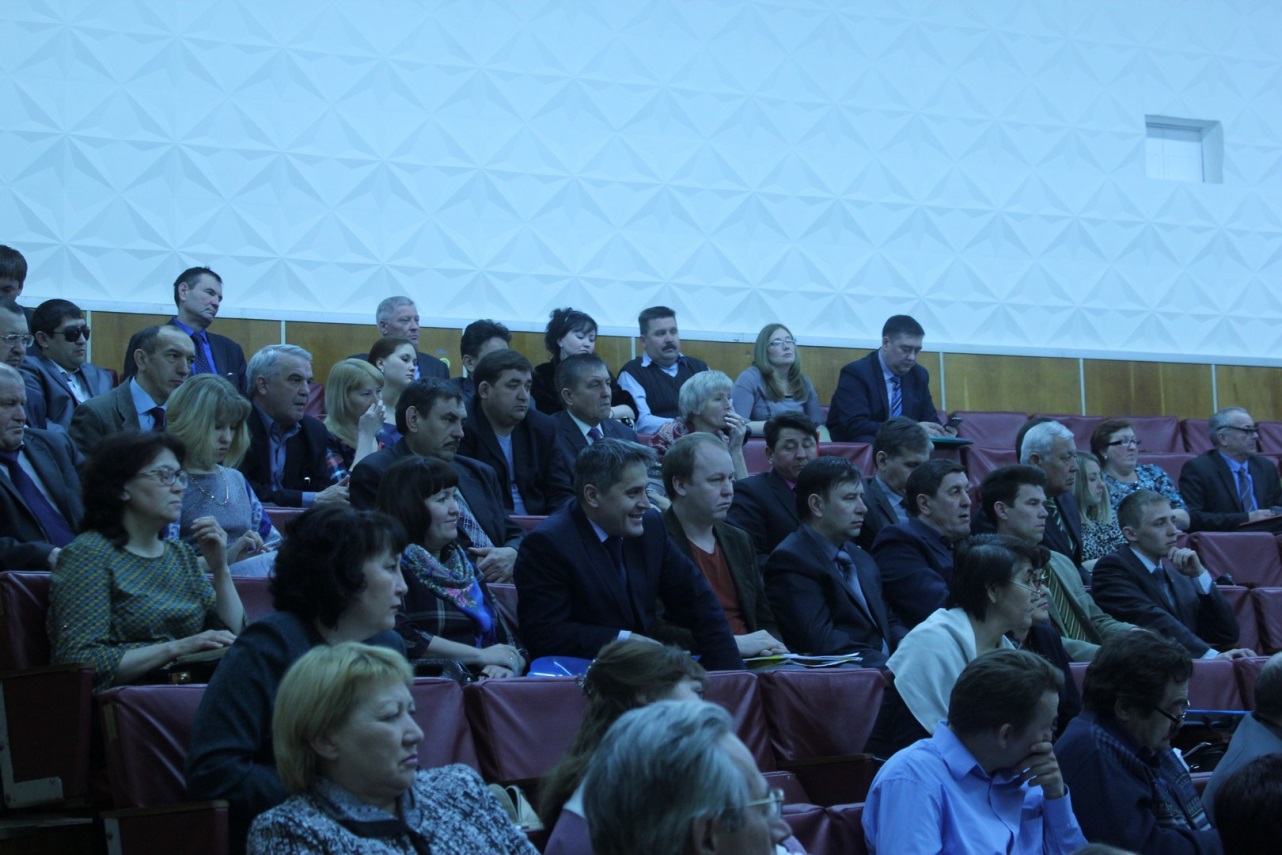 